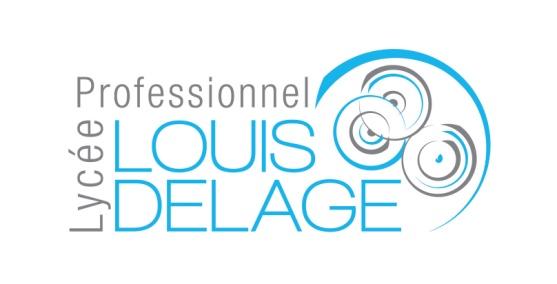 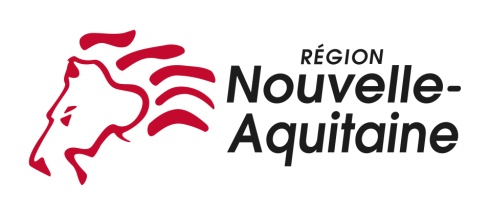 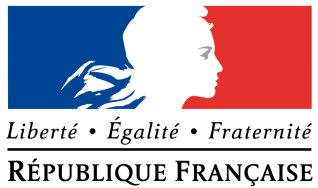 FICHE D’ORGANISATION « MINI-STAGE »FICHE D’ORGANISATION « MINI-STAGE »FICHE D’ORGANISATION « MINI-STAGE »FICHE D’ORGANISATION « MINI-STAGE »FICHE D’ORGANISATION « MINI-STAGE »FICHE D’ORGANISATION « MINI-STAGE »Le lycée Louis Delage propose des formations qui répondent aux besoins du territoire et qui offrent une véritable insertion professionnelle.Le lycée Louis Delage propose des formations qui répondent aux besoins du territoire et qui offrent une véritable insertion professionnelle.Le lycée Louis Delage propose des formations qui répondent aux besoins du territoire et qui offrent une véritable insertion professionnelle.Le lycée Louis Delage propose des formations qui répondent aux besoins du territoire et qui offrent une véritable insertion professionnelle.Le lycée Louis Delage propose des formations qui répondent aux besoins du territoire et qui offrent une véritable insertion professionnelle.Le lycée Louis Delage propose des formations qui répondent aux besoins du territoire et qui offrent une véritable insertion professionnelle.Formations proposées :Formations proposées :Formations proposées :Formations proposées :Formations proposées :Formations proposées :Après la 4ème3ème PM3ème PM3ème Prépa Métiers3ème Prépa Métiers3ème Prépa MétiersAprès la 3ème CAP CIPCAP ATMFCBAC Pro TUBAC Pro MELECBAC Pro PLPCAP CIPCAP ATMFCBAC Pro TUBAC Pro MELECBAC Pro PLPCAP Conducteur d’Installation de ProductionCAP Assistant Technique en Milieu Familial et CollectifBAC PRO Technicien d’UsinageBAC PRO Métiers de l’ÉLectricité et de ses Environnements ConnectésBAC PRO Pilote de Ligne de ProductionCAP Conducteur d’Installation de ProductionCAP Assistant Technique en Milieu Familial et CollectifBAC PRO Technicien d’UsinageBAC PRO Métiers de l’ÉLectricité et de ses Environnements ConnectésBAC PRO Pilote de Ligne de ProductionCAP Conducteur d’Installation de ProductionCAP Assistant Technique en Milieu Familial et CollectifBAC PRO Technicien d’UsinageBAC PRO Métiers de l’ÉLectricité et de ses Environnements ConnectésBAC PRO Pilote de Ligne de ProductionAprès le BacBTS CRSAFCIL FSPackBTS CRSAFCIL FSPackBTS Conception et Réalisation de Systèmes AutomatiquesFormation Bac+3 PackagingBTS Conception et Réalisation de Systèmes AutomatiquesFormation Bac+3 PackagingBTS Conception et Réalisation de Systèmes AutomatiquesFormation Bac+3 PackagingPériode :Les mini-stages se dérouleront du 03 janvier au 15 avril 2022.Les mini-stages se dérouleront du 03 janvier au 15 avril 2022.Les mini-stages se dérouleront du 03 janvier au 15 avril 2022.Les mini-stages se dérouleront du 03 janvier au 15 avril 2022.Les mini-stages se dérouleront du 03 janvier au 15 avril 2022.Objectif : L’élève va participer à une séquence de travaux pratiques. Un bilan sera retourné à l’établissement d’origine dans le cadre de sa préparation à l’orientation.L’élève va participer à une séquence de travaux pratiques. Un bilan sera retourné à l’établissement d’origine dans le cadre de sa préparation à l’orientation.L’élève va participer à une séquence de travaux pratiques. Un bilan sera retourné à l’établissement d’origine dans le cadre de sa préparation à l’orientation.L’élève va participer à une séquence de travaux pratiques. Un bilan sera retourné à l’établissement d’origine dans le cadre de sa préparation à l’orientation.L’élève va participer à une séquence de travaux pratiques. Un bilan sera retourné à l’établissement d’origine dans le cadre de sa préparation à l’orientation.Avant le mini-stage :Avant le mini-stage :Avant le mini-stage :Avant le mini-stage :Avant le mini-stage :Avant le mini-stage :L’établissement d’origine envoie la « Inscription mini-stage 21-22» (fichier joint) par E-mail en mentionnant en objet « Ministage ».Le lycée Louis Delage prendra contact pour fixer la date et l’heure avec la personne « référente ».L’établissement d’origine établit la « Convention mini-stage 21-22» (fichier joint) et la retourne par E-mail en mentionnant en objet « Ministage ».L’établissement d’origine envoie la « Inscription mini-stage 21-22» (fichier joint) par E-mail en mentionnant en objet « Ministage ».Le lycée Louis Delage prendra contact pour fixer la date et l’heure avec la personne « référente ».L’établissement d’origine établit la « Convention mini-stage 21-22» (fichier joint) et la retourne par E-mail en mentionnant en objet « Ministage ».L’établissement d’origine envoie la « Inscription mini-stage 21-22» (fichier joint) par E-mail en mentionnant en objet « Ministage ».Le lycée Louis Delage prendra contact pour fixer la date et l’heure avec la personne « référente ».L’établissement d’origine établit la « Convention mini-stage 21-22» (fichier joint) et la retourne par E-mail en mentionnant en objet « Ministage ».L’établissement d’origine envoie la « Inscription mini-stage 21-22» (fichier joint) par E-mail en mentionnant en objet « Ministage ».Le lycée Louis Delage prendra contact pour fixer la date et l’heure avec la personne « référente ».L’établissement d’origine établit la « Convention mini-stage 21-22» (fichier joint) et la retourne par E-mail en mentionnant en objet « Ministage ».L’établissement d’origine envoie la « Inscription mini-stage 21-22» (fichier joint) par E-mail en mentionnant en objet « Ministage ».Le lycée Louis Delage prendra contact pour fixer la date et l’heure avec la personne « référente ».L’établissement d’origine établit la « Convention mini-stage 21-22» (fichier joint) et la retourne par E-mail en mentionnant en objet « Ministage ».L’établissement d’origine envoie la « Inscription mini-stage 21-22» (fichier joint) par E-mail en mentionnant en objet « Ministage ».Le lycée Louis Delage prendra contact pour fixer la date et l’heure avec la personne « référente ».L’établissement d’origine établit la « Convention mini-stage 21-22» (fichier joint) et la retourne par E-mail en mentionnant en objet « Ministage ».Pendant le mini-stage :Pendant le mini-stage :Pendant le mini-stage :Pendant le mini-stage :Pendant le mini-stage :Pendant le mini-stage :À son arrivée,  l’élève ou l’étudiant stagiaire se présentera à la Vie Scolaire à l’heure indiquée.Un équipement de protection lui sera remis, les cheveux seront attachés.Lors de la séance d’observation et de pratique, l’élève ou l’étudiant devra compléter la fiche de positionnement.Le stagiaire s’engage à respecter le règlement intérieur de l’établissement.À son arrivée,  l’élève ou l’étudiant stagiaire se présentera à la Vie Scolaire à l’heure indiquée.Un équipement de protection lui sera remis, les cheveux seront attachés.Lors de la séance d’observation et de pratique, l’élève ou l’étudiant devra compléter la fiche de positionnement.Le stagiaire s’engage à respecter le règlement intérieur de l’établissement.À son arrivée,  l’élève ou l’étudiant stagiaire se présentera à la Vie Scolaire à l’heure indiquée.Un équipement de protection lui sera remis, les cheveux seront attachés.Lors de la séance d’observation et de pratique, l’élève ou l’étudiant devra compléter la fiche de positionnement.Le stagiaire s’engage à respecter le règlement intérieur de l’établissement.À son arrivée,  l’élève ou l’étudiant stagiaire se présentera à la Vie Scolaire à l’heure indiquée.Un équipement de protection lui sera remis, les cheveux seront attachés.Lors de la séance d’observation et de pratique, l’élève ou l’étudiant devra compléter la fiche de positionnement.Le stagiaire s’engage à respecter le règlement intérieur de l’établissement.À son arrivée,  l’élève ou l’étudiant stagiaire se présentera à la Vie Scolaire à l’heure indiquée.Un équipement de protection lui sera remis, les cheveux seront attachés.Lors de la séance d’observation et de pratique, l’élève ou l’étudiant devra compléter la fiche de positionnement.Le stagiaire s’engage à respecter le règlement intérieur de l’établissement.À son arrivée,  l’élève ou l’étudiant stagiaire se présentera à la Vie Scolaire à l’heure indiquée.Un équipement de protection lui sera remis, les cheveux seront attachés.Lors de la séance d’observation et de pratique, l’élève ou l’étudiant devra compléter la fiche de positionnement.Le stagiaire s’engage à respecter le règlement intérieur de l’établissement.Après le mini-stage :Après le mini-stage :Après le mini-stage :Après le mini-stage :Après le mini-stage :Après le mini-stage :La feuille de positionnement (fichier joint) sera envoyée par E-mail à l’établissement d’origine au professeur(e) principal(e).La feuille de positionnement (fichier joint) sera envoyée par E-mail à l’établissement d’origine au professeur(e) principal(e).La feuille de positionnement (fichier joint) sera envoyée par E-mail à l’établissement d’origine au professeur(e) principal(e).La feuille de positionnement (fichier joint) sera envoyée par E-mail à l’établissement d’origine au professeur(e) principal(e).La feuille de positionnement (fichier joint) sera envoyée par E-mail à l’établissement d’origine au professeur(e) principal(e).La feuille de positionnement (fichier joint) sera envoyée par E-mail à l’établissement d’origine au professeur(e) principal(e).Autre dispositif : Accueil de groupeAutre dispositif : Accueil de groupeAutre dispositif : Accueil de groupeAutre dispositif : Accueil de groupeAutre dispositif : Accueil de groupeAutre dispositif : Accueil de groupeNous pouvons accueillir un groupe d’élèves (15 maxi) sur simple rendez-vous.Vous pouvez également venir découvrir notre établissement, nos formations lors de notreJournée PORTES OUVERTES Vendredi 4 mars de 13h à 17h et Samedi 5 Mars 2022 de 9h à 12h Nous serons présents au FOFE les 4 et 5 Février 2022En vous remerciant pour la diffusion de ces informations auprès de vos professeurs principaux de 4ème, 3èmeet élèves de classes de terminales.Nous pouvons accueillir un groupe d’élèves (15 maxi) sur simple rendez-vous.Vous pouvez également venir découvrir notre établissement, nos formations lors de notreJournée PORTES OUVERTES Vendredi 4 mars de 13h à 17h et Samedi 5 Mars 2022 de 9h à 12h Nous serons présents au FOFE les 4 et 5 Février 2022En vous remerciant pour la diffusion de ces informations auprès de vos professeurs principaux de 4ème, 3èmeet élèves de classes de terminales.Nous pouvons accueillir un groupe d’élèves (15 maxi) sur simple rendez-vous.Vous pouvez également venir découvrir notre établissement, nos formations lors de notreJournée PORTES OUVERTES Vendredi 4 mars de 13h à 17h et Samedi 5 Mars 2022 de 9h à 12h Nous serons présents au FOFE les 4 et 5 Février 2022En vous remerciant pour la diffusion de ces informations auprès de vos professeurs principaux de 4ème, 3èmeet élèves de classes de terminales.Nous pouvons accueillir un groupe d’élèves (15 maxi) sur simple rendez-vous.Vous pouvez également venir découvrir notre établissement, nos formations lors de notreJournée PORTES OUVERTES Vendredi 4 mars de 13h à 17h et Samedi 5 Mars 2022 de 9h à 12h Nous serons présents au FOFE les 4 et 5 Février 2022En vous remerciant pour la diffusion de ces informations auprès de vos professeurs principaux de 4ème, 3èmeet élèves de classes de terminales.Nous pouvons accueillir un groupe d’élèves (15 maxi) sur simple rendez-vous.Vous pouvez également venir découvrir notre établissement, nos formations lors de notreJournée PORTES OUVERTES Vendredi 4 mars de 13h à 17h et Samedi 5 Mars 2022 de 9h à 12h Nous serons présents au FOFE les 4 et 5 Février 2022En vous remerciant pour la diffusion de ces informations auprès de vos professeurs principaux de 4ème, 3èmeet élèves de classes de terminales.Nous pouvons accueillir un groupe d’élèves (15 maxi) sur simple rendez-vous.Vous pouvez également venir découvrir notre établissement, nos formations lors de notreJournée PORTES OUVERTES Vendredi 4 mars de 13h à 17h et Samedi 5 Mars 2022 de 9h à 12h Nous serons présents au FOFE les 4 et 5 Février 2022En vous remerciant pour la diffusion de ces informations auprès de vos professeurs principaux de 4ème, 3èmeet élèves de classes de terminales.www.lyceedelage.fr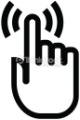 www.lyceedelage.frwww.lyceedelage.frwww.lyceedelage.frwww.lyceedelage.frwww.lyceedelage.fr